KRIŽANKA – UGANI GESLO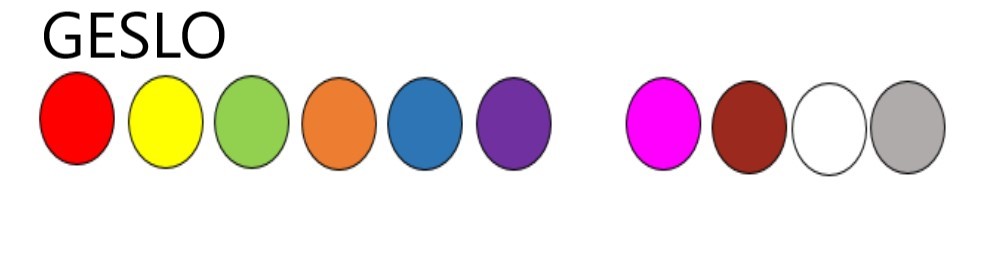 Vodoravno:Avtomobilska oznaka Slovenj GradecŠport – popularen na JesenicahStavba kjer poteka poukMesto ima svojTekmovanje z avti, motorji,Lasni zajedavecVladar v RusijiOkrasni ptičDeževnikZimski pripomočekPrenašalec bolezniKemijski elementPrevozno sredstvoPosoda za rožeKratica  Republike  SlovenijeŠolski redBela, črna, pirina,…Navpično:Zbor, srečanje ljudiHrib, kjer so doma narciseGostilna na JesenicahRojstni kraj pesnika PrešernaHribovje nad JesenicamiDržava – zadnje zimske olimpijske igreAvtomobilska oznakaVrtninaDomača živalVlažna zemljaŽenskaČloveški organPokrivaloKnjiga zemljevidovStanje pred nastopom Čutilo za vid Temni del dnevaNAVODILA: križanka je v wordu, jo skopiraš, rešiš, geslo vpišeš v barvne krogce po vrstnem redu in ga lahko pošlješ svojemu učitelju športa.Lahko jo pa rešiš tudi tako, da gledaš križanko na ekranu, rešuješ na list papirja. Geslo izpišeš v barvne krogce in dobiš geslo. Veliko zadovoljstva učitelji športa12342534676789910101111121314/131514151617